МКДОУ «Детский сад № 1п.Алексеевск»Коллаж «Зимующие и перелётные птицы»	                                  Воспитатель 2 младшей группы № 2                                                            Попова Оксана Геннадьевна	2020 годЦель: Расширять представления детей о птицах, местах их обитания, привычках, способах зимовки. Закрепить знания о зимующих и перелётных птицах. Прививать любовь к птицам, воспитывать потребность заботится о них. Расширять познавательный интерес, словарный запас.Оборудование и материалы: иллюстрации с изображениями птиц, клей, кисточки.Мероприятие было направлено на обобщение знаний о зимующих и перелётных птицах. Дети и родители были задействованы в образовательном и художественно-творческом процессе. Они совместно находили иллюстрации птиц.На занятиях и в режимных моментах рассматривали иллюстрации, презентации о птицах, отгадывали загадки. Чтоб детям легче было соорентироваться, зимующих птиц мы обозначили – снежинкой, а перелётных – солнышком. 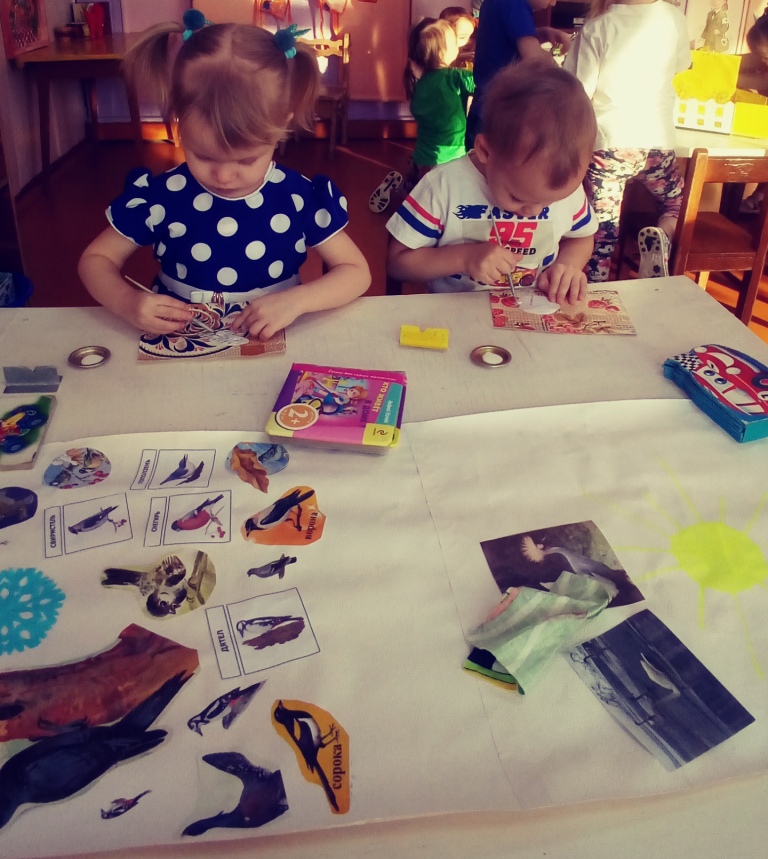 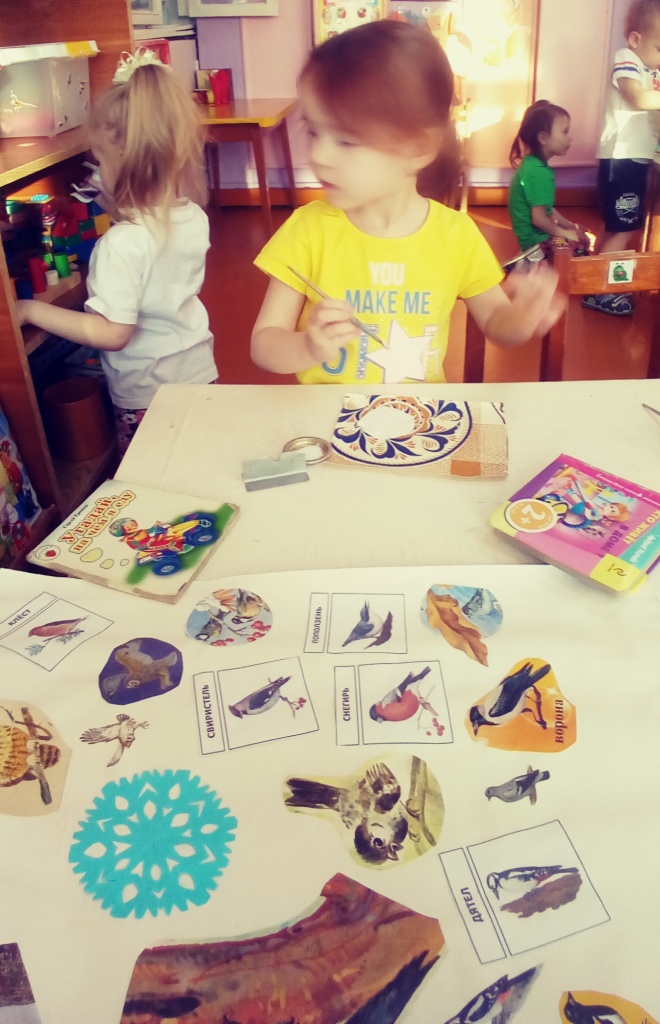 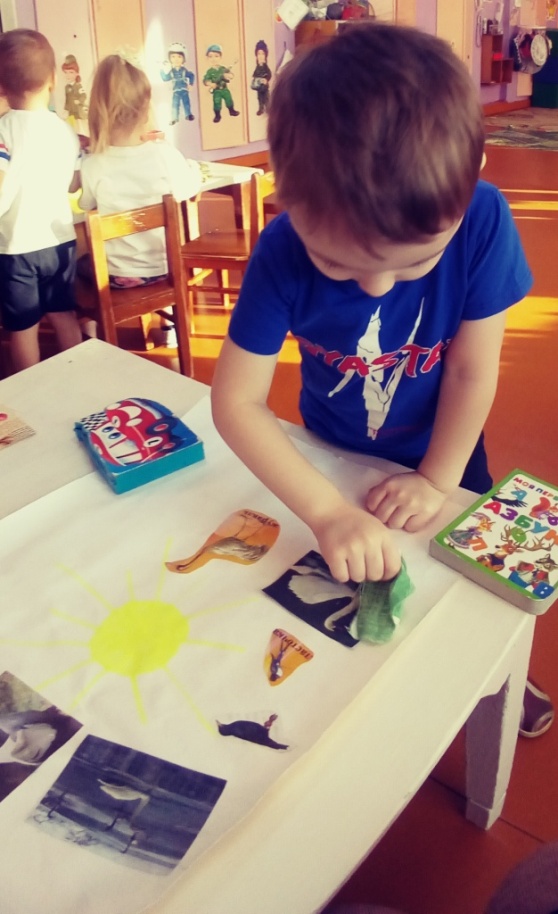 Готовый коллаж.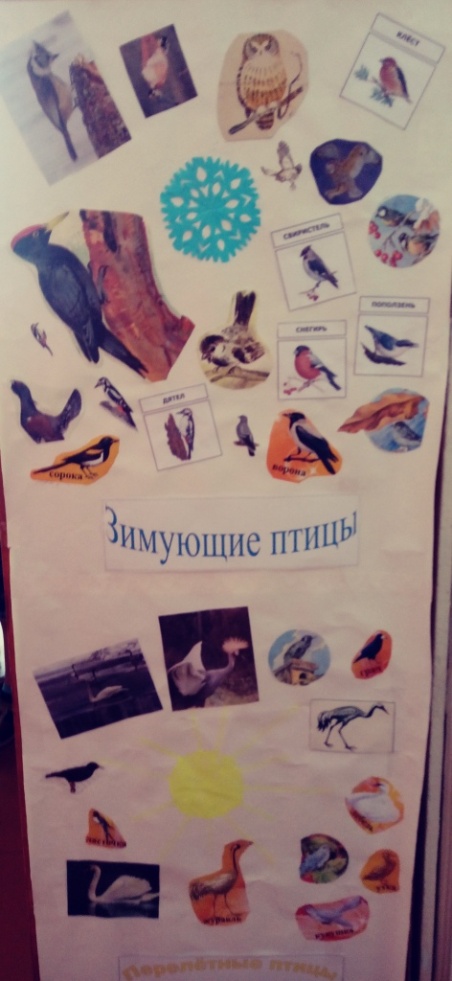 